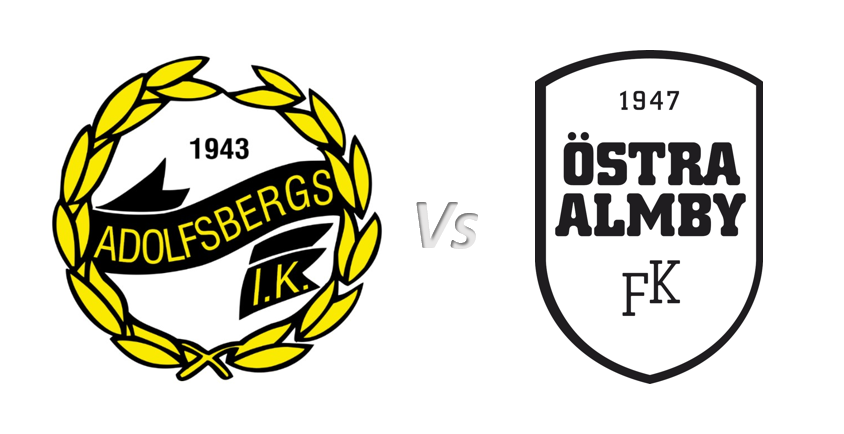 Träningsmatch 10/9Plats: Lugnets IPKontaktuppgifter:Peter Stylander 0732-751 751, Adolfsbergs IK P2016TidHemmaBortaPlan10:00 – 10:20AIK 1Östra Almby FK 1110:00 – 10:20AIK 2Östra Almby FK 2210:00 – 10:20AIK 3Östra Almby FK 3310:20 – 10:40AIK 2Östra Almby FK 3110:20 – 10:40AIK 3Östra Almby FK 2210:20 – 10:40AIK 4Östra Almby FK 1310:50 – 11:10AIK 3Östra Almby FK 2110:50 – 11:10AIK 4Östra Almby FK 3210:50 – 11:10AIK 1Östra Almby FK 1311:10 – 11:30AIK 4Östra Almby FK 1111:10 – 11:30AIK 1Östra Almby FK 2211:10 – 11:30AIK 2Östra Almby FK 33